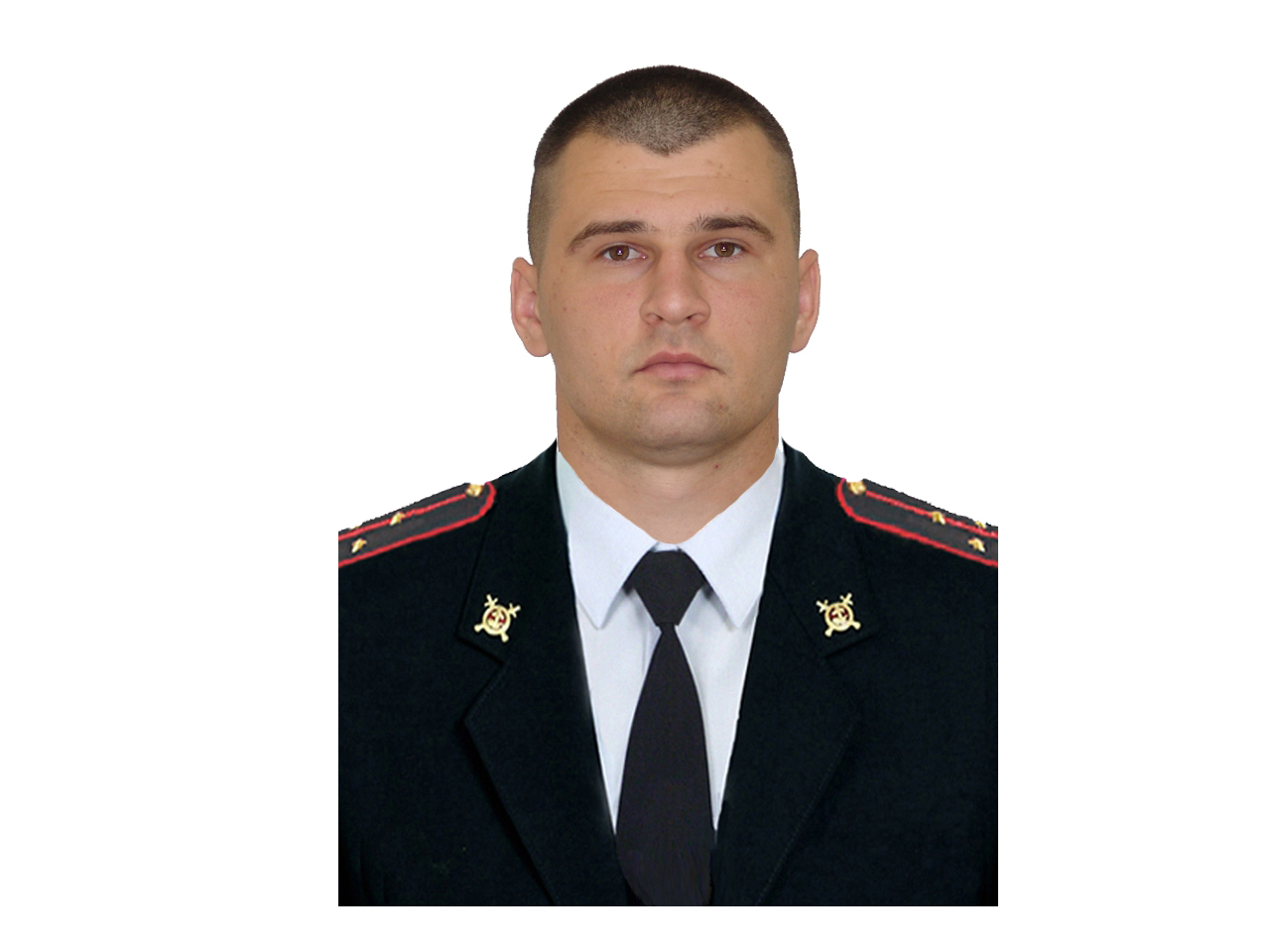 Инспектор ПНД ОП№3 МУ МВД России «Волгодонское» старший лейтенант полиции В.В. Сокол,   номер служебного телефона 8 999 471 35 80Начальник УУП и ПДН ОП№3 МУ МВД России «Волгодонское» майор полиции А.Н. Кудеевномер служебного телефона 8 999 4711127Заместитель начальника ОП№3 МУ МВД России «Волгодонское»подполковник полиции  Н.Н. Плетневномер служебного телефона 8863 94 7 03 06Начальник ОПДН ГУ МВД Росси по Ростовской областиполковник полиции В.Н. Ивановномер служебного телефона 8863 249 32 92Начальник УОДУУП и ПДН ГУ МВД России по Ростовской областиполковник полиции И.В. Милеев номер служебного телефона 8 863 249 31 62